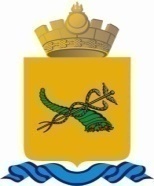 Муниципальное автономное учреждение  дополнительного образования«Спортивная школа олимпийского резерва № 1»670010,Республика Бурятия, г.Улан-Удэ, ул.Жуковского 23, тел/факс 8(3012) 45-60-77,e- mail: sport.olimp1@yandex.ru сайт: sshor1-uu.Контрольные нормативы по общей и специальной физической подготовке для проведения индивидуального отбора  и система оценок для приема граждан  на программу спортивной подготовки «Легкая атлетика»Тесты оценкамальчикимальчикимальчикимальчикиДевочки Девочки Девочки Девочки Тесты оценка9 лет   10 лет         11 лет  10 лет         11 лет  10 лет         11 лет9 лет9 лет  10 лет          11 лет   10 лет          11 лет Челночный бег 3х10 м (сек)59.39.39.29.19.69.59.59.4Челночный бег 3х10 м (сек)49.49.49.49.39.79.79.79.6Челночный бег 3х10 м (сек)39.59.59.59.59.89.89.89.8Челночный бег 3х10 м (сек)29.69.69.69.69.99.99.99.9Челночный бег 3х10 м (сек)19.79.79.79.710.010.010.010.0И.П. – упор лежа, Сгибание и разгибание рук52020202211111113И.П. – упор лежа, Сгибание и разгибание рук41515151788810И.П. – упор лежа, Сгибание и разгибание рук3101010105555И.П. – упор лежа, Сгибание и разгибание рук288884444И.П. – упор лежа, Сгибание и разгибание рук166663333Прыжок в длину с места ( см) 5150150155160145150150155Прыжок в длину с места ( см) 4145145148153140143143148Прыжок в длину с места ( см) 3140140142145135137137140Прыжок в длину с места ( см) 2135135136138130131131133Прыжок в длину с места ( см) 1130130130130125125125125Прыжок через скакалку в течении 30 секунд (раз)52929313234373740Прыжок через скакалку в течении 30 секунд (раз)42727293032343436Прыжок через скакалку в течении 30 секунд (раз)32525252530303030Прыжок через скакалку в течении 30 секунд (раз)22424242429292929Прыжок через скакалку в течении 30 секунд (раз)12323232328282828Метание мяча 150 гр53030302819191920Метание мяча 150 гр42727272616161618Метание мяча 150 гр32424242413131313Метание мяча 150 гр22222222211111111Метание мяча 150 гр1202020209999Наклон вперед из положения стоя с выпрямленными ногами на полу, Коснуться пола пальцами рук555555555Наклон вперед из положения стоя с выпрямленными ногами на полу, Коснуться пола пальцами рук433333333Наклон вперед из положения стоя с выпрямленными ногами на полу, Коснуться пола пальцами рук311111111Наклон вперед из положения стоя с выпрямленными ногами на полу, Коснуться пола пальцами рук200000000Наклон вперед из положения стоя с выпрямленными ногами на полу, Коснуться пола пальцами рук100000000Бег 2 км 3Без учета времени Без учета времени Без учета времени Без учета времени Без учета времени Без учета времени Без учета времени Без учета времени Бег 2 км 2Бег с переходом на ходьбуБег с переходом на ходьбуБег с переходом на ходьбуБег с переходом на ходьбуБег с переходом на ходьбуБег с переходом на ходьбуБег с переходом на ходьбуБег с переходом на ходьбуБег 2 км 1Не окончил дистанцию Не окончил дистанцию Не окончил дистанцию Не окончил дистанцию Не окончил дистанцию Не окончил дистанцию Не окончил дистанцию Не окончил дистанцию 